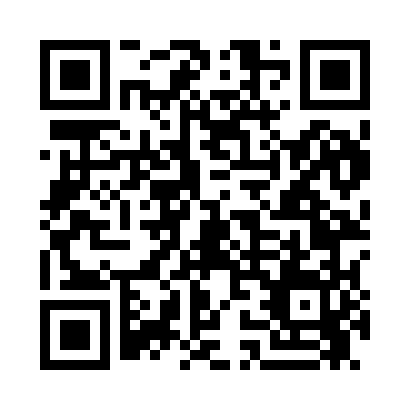 Prayer times for Ashawa, Iowa, USAWed 1 May 2024 - Fri 31 May 2024High Latitude Method: Angle Based RulePrayer Calculation Method: Islamic Society of North AmericaAsar Calculation Method: ShafiPrayer times provided by https://www.salahtimes.comDateDayFajrSunriseDhuhrAsrMaghribIsha1Wed4:446:111:125:058:149:412Thu4:436:101:125:058:159:423Fri4:416:091:125:058:169:444Sat4:396:071:125:068:179:455Sun4:386:061:125:068:189:476Mon4:366:051:125:068:199:487Tue4:346:041:125:068:209:508Wed4:336:021:115:078:219:519Thu4:316:011:115:078:229:5210Fri4:306:001:115:078:239:5411Sat4:285:591:115:088:249:5512Sun4:275:581:115:088:259:5713Mon4:255:571:115:088:269:5814Tue4:245:561:115:098:2710:0015Wed4:225:551:115:098:2810:0116Thu4:215:541:115:098:2910:0217Fri4:205:531:115:098:3010:0418Sat4:185:521:125:108:3110:0519Sun4:175:511:125:108:3210:0720Mon4:165:511:125:108:3310:0821Tue4:155:501:125:118:3410:0922Wed4:145:491:125:118:3510:1123Thu4:125:481:125:118:3610:1224Fri4:115:481:125:128:3710:1325Sat4:105:471:125:128:3810:1526Sun4:095:461:125:128:3810:1627Mon4:085:461:125:128:3910:1728Tue4:075:451:125:138:4010:1829Wed4:065:451:135:138:4110:1930Thu4:055:441:135:138:4210:2031Fri4:055:441:135:148:4210:22